									   Hatchmere planning                                                                                                                                16.1.2017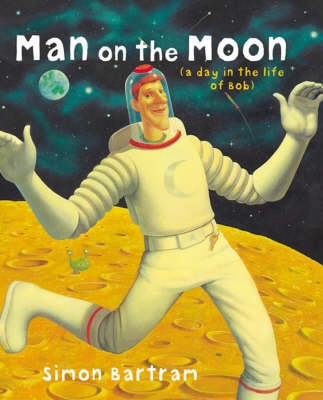 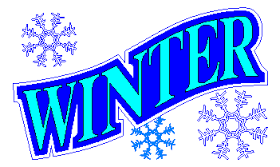 